Тема 5. Комп’ютерне моделюванняЗавдання #1Запитання:Якщо модель подають за допомогою спрощеного матеріального об'єкта, то отримують:Виберіть один з 4 варіантів відповіді:1) матеріальну модель2) інформаційну моделлю 3) логічну модель4) розрахункоу модельЗавдання #2Запитання:Вкажіть на інформаційну модель.Вкажіть місце на зображенні: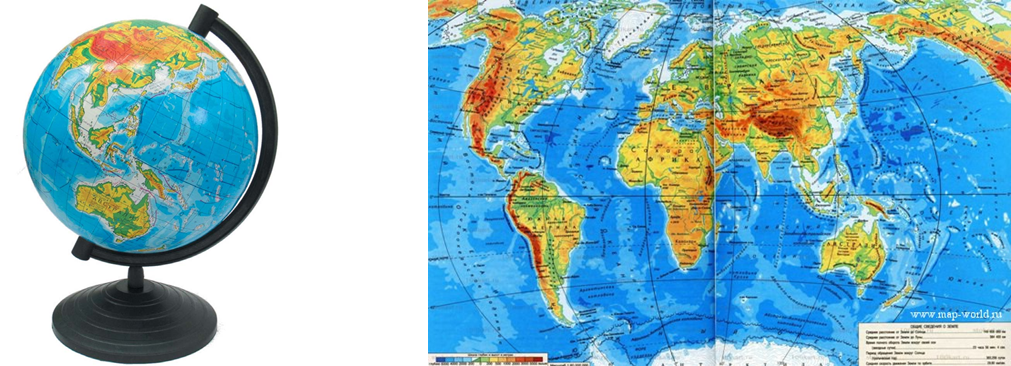 Завдання #3Запитання:Що таке комп'ютерна модель?Виберіть один з 4 варіантів відповіді:1) Матеріальний або абстрактний замінник об’єкта, що відображає його просторово-часові характеристики2) Інформаційна модель, що створюється і досліджується з використанням комп'ютерних програм3) Опис досліджуваного об’єкта засобами образотворчого мистецтва4) Інформація про несуттєві властивості об’єктаЗавдання #4Запитання:Під час вивчення об’єкта реальної дійсності можна створити:Виберіть один з 4 варіантів відповіді:1) єдину модель2) кілька різних видів моделей, кожна з яких відображає ті чи інші суттєві ознаки об’єкта3) одну модель, яка відображатиме сукупність ознак об’єкта4) точну копію об’єкта в усіх проявах його властивостей і поведінкиЗавдання #5Запитання:Для чого необхідно створювати модель? Виберіть декілька з 4 варіантів відповіді:1) Щоб зрозуміти, як побудований конкретний об’єкт, - якими є його структура, основні властивості, закони розвитку і взаємодії із навколишнім світом2) Щоб навчитися керувати об’єктом або процесом і визначити найкращі способи управління при заданих цілях і критеріях3) Щоб з’ясувати, до якої предметної галузі належить об’єкт моделювання4) Щоб прогнозувати прямі чи непрямі наслідки впливу на об’єктЗавдання #6Запитання:Що з наведеного відноситься до числа математичних моделей?Виберіть декілька з 4 варіантів відповіді:1) Правила дорожнього руху2) Формула знаходження коренів квадратного рівняння3) Інструкція зі збирання меблів4) Формула знаходження площі кругаЗавдання #7Запитання:Встановіть відповідність між поняттями та прикладами цих понять.Вкажіть відповідність для всіх 4 варіантів відповіді:1) Карта2) Географія3) Глобус4) Земна куля__ Об’єкт__ Матеріальна модель__ Інформаційна модель__ Предметна областьЗавдання #8Запитання:Встановіть відповідність між поняттями та прикладами цих понять.Вкажіть відповідність для всіх 3 варіантів відповіді:1) Табель успішності2) Учень3) Фотографія__ Об’єкт__ Матеріальна модель__ Інформаційна модельЗавдання #9Запитання:Встановіть відповідність між видами інформаційних моделей та ілюстраціями до них.Вкажіть відповідність для всіх 4 варіантів відповіді:1) 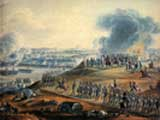 2) 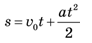 3) 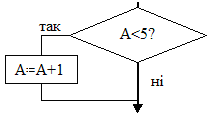 4) 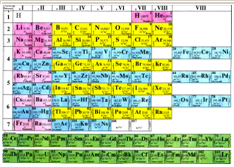 __ Алгоритмічна модель__ Математична модель__ Структурна модель__ Графічна модель Завдання #10Запитання:Що таке комп’ютерний експеримент?  Виберіть один з 4 варіантів відповіді:1) Дослідження моделі об'єкта з використанням комп'ютерного моделювання2) Перевірка правильності роботи програми3) Розв’язування практичної задачі за допомогою комп’ютера4) Обчислення за допомогою комп’ютераЗавдання #11Запитання:Комп’ютерний експеримент може бути проведений, якщо інформаційна модель подана в формі:Виберіть один з 4 варіантів відповіді:1) програми на мові програмування2) зображення в растровому графічному редакторі3) тексту в текстовому редакторі4) зображення у векторному графічному редакторіЗавдання #12Запитання:Які пари об’єктів перебувають у відношенні «об’єкт - модель»?Виберіть один з 4 варіантів відповіді:1) Комп’ютер - дані2) Комп’ютер - його функціональна схема3) Комп’ютер - алгоритм4) Комп’ютер - програмаЗавдання #13Запитання: Що можна вивчати за допомогою комп’ютерного імітаційного моделювання?Виберіть декілька з 4 варіантів відповіді:1) Теплові процеси, що протікають в технічних системах2) Інфляційні процеси в промислово-економічних системах3) Траєкторії руху планет і космічних кораблів в безповітряному просторі4) Процеси психологічної взаємодії учнів у класіЗавдання #14Запитання:Які дії включає проведення комп’ютерного експерименту?Виберіть декілька з 4 варіантів відповіді:1) Розробка плану дослідження2) Проведення експерименту на базі створеної комп’ютерної моделі3) Аналіз отриманих результатів4) Створення комп’ютерної моделіЗавдання #15Запитання:Визначте порядок слідування етапів комп’ютерного моделювання.Вкажіть послідовність всіх 5 варіантів відповіді:__ Розробка комп’ютерної моделі__ Постановка задачі та її аналіз__ Побудова інформаційної моделі__ Проведення комп’ютерного експерименту__ Розробка методу й алгоритму реалізації комп’ютерної моделіЗавдання #16Запитання:Встановіть відповідність між поняттями і об’єктами моделювання.Вкажіть відповідність для всіх 4 варіантів відповіді:1) Політ ракети2) Координати знаходження в довільний момент часу3) Ракета4) Дослідження траєкторії польоту__ Процес, що моделюється__ Об’єкт моделювання__ Мета моделювання__ Характеристики, що моделюютьсяЗавдання #17Запитання:Встановіть відповідність між етапами комп’ютерного моделювання та змістом етапів:Вкажіть відповідність для всіх 4 варіантів відповіді:1) З’ясування мети моделювання; визначення вхідних даних, потрібних для створення моделі, та обмежень на ці дані; уточнення, які результати потрібно отримати2) Визначення параметрів моделі, суттєвих для даної задачі; опис залежності між параметрами моделі у вигляді математичних співвідношень3) Вибір або розробка методу розв'язування задачі; опис залежності між параметрами моделі у вигляді математичних співвідношень.4) Вибір засобів програмної реалізації алгоритму на комп’ютері; створення комп’ютерної моделі; перевірка правильності створеної комп’ютерної моделі__ Постановка задачі та її аналіз__ Побудова інформаційної моделі__ Розробка методу й алгоритму реалізації комп’ютерної моделі__ Розробка комп’ютерної моделіЗавдання #18Запитання:Яка з програм призначена для розробки карт знань?Виберіть один з 4 варіантів відповіді:1) Scribus2) Excel3) FreeMind4) WordЗавдання #19Запитання:Яка з діаграм ілюструє структуру, притаманну картам знань?Виберіть один з 4 варіантів відповіді:1) 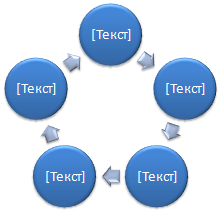 2) 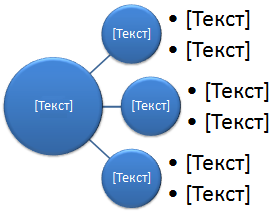 3) 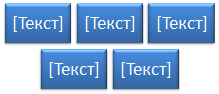 4) 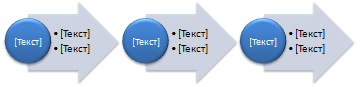 Завдання #20Запитання:Розгляньте фрагмент карти знань «Інтер’єр кімнати». Який вузол є підлеглим для вузла «Зона сну»? Виберіть один з 4 варіантів відповіді:1) «Спитати у хлопців»2) «Зона відпочинку»3) «Інтер’єр кімнати»4) «Двоярусне ліжко»Завдання #21Запитання:Встановіть відповідність між поняттями та їхніми значеннями.Вкажіть відповідність для всіх 4 варіантів відповіді:1) Дослідження математичної моделі за допомогою комп’ютера2) Організована послідовність вказівок виконання дій, спрямована на розв’язання задачі3) Інформаційна модель, реалізована за допомогою програмного середовища4) Опис суттєвих для поставленої задачі властивостей і закономірностей поведінки об’єктів, що забезпечують її розв’язання__ Комп’ютерний експеримент__ Алгоритм__ Модель__ Комп’ютерна модельЗавдання #22Запитання:Засіб для подання графічної комп'ютерної моделі, що передбачає відображення об'єктів певної предметної галузі та зв'язків між нимиВиберіть один з 4 варіантів відповіді:1) карта занаь2) формалізація3) Інтернет4) предметна галузьЗавдання #23Запитання:Вкажи на ярлик для запуску програми Редактор карт знаньВкажіть місце на зображенні: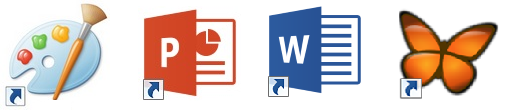 Завдання #24Запитання:Вкажи на меню у вікні редактора карт знань FreeMind Вкажіть місце на зображенні: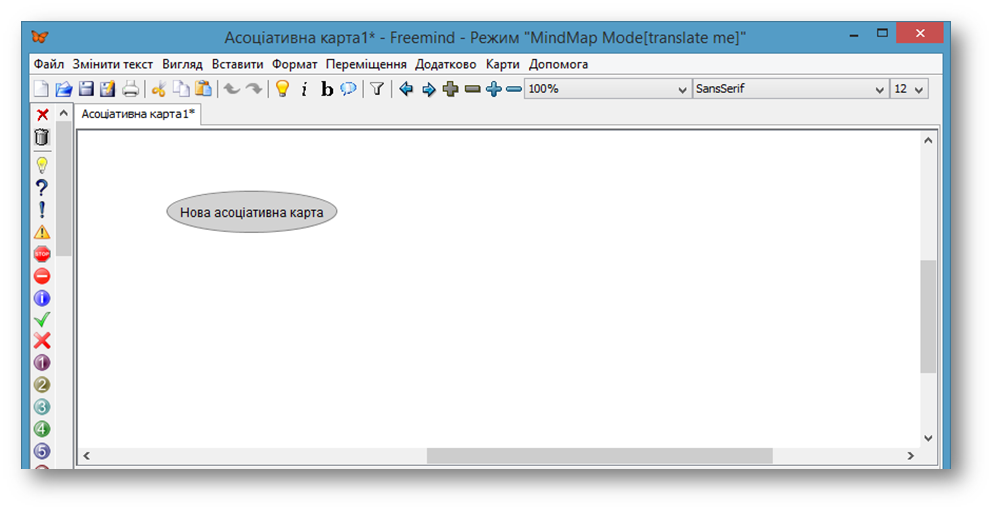 Завдання #25Запитання:Вкажи на панель інструментів у вікні редактора карт знань FreeMind Вкажіть місце на зображенні:Завдання #26Запитання:Вкажи на Набір значків у вікні редактора карт знань FreeMind Вкажіть місце на зображенні:Завдання #27Запитання:Вкажи на Вузол карти у вікні редактора карт знань FreeMind Вкажіть місце на зображенні:Завдання #28Запитання:Вкажи на Робоче поле у вікні редактора карт знань FreeMind Вкажіть місце на зображенні:Завдання #29Запитання:Як називають дослідження об’єктів за допомогою побудови та вивчення їхніх моделей? Запишіть відповідь:__________________________________________Завдання #30Запитання:На науковий семінар зібралися вчені й обмінялися один з одним візитними картками. Усього було роздано 210 візитівок. Скільки вчених приїхало на семінар, якщо відомо, що їх було не більш ніж 20?Яка формула відповідає математичній моделі задачі, якщо позначити n - кількість карток, яку роздано, x - кількість учених, що приїхали на семінар; 2<= x <=20?Виберіть один з 4 варіантів відповіді:1)  2) 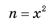 3) 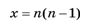 4) 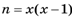 Завдання #31Запитання:Учасники шахового турніру після закінчення чергової партії обмінювалися один з одним рукостисканнями. Усього зіграно 210 партій, тобто супротивники тисли один одному руки 210 разів. Скільки шахістів брали участь у турнірі, якщо кожний зіграв по одному разу з усіма іншими і відомо, що учасників було не більш ніж 30? Яка формула відповідає математичній моделі задачі, якщо позначити: n - кількість рукостискань, x - кількість гравців; 2<= x <=30?Виберіть один з 4 варіантів відповіді:1) 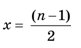 2) 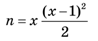 3) 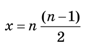 4) 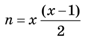 Завдання #32Запитання:У магазин привезли Р кг яблук, а груш - у N разів більше. Скільки всього фруктів привезли в магазин? Яка формула відповідає математичній моделі задачі, якщо позначити змінною А загальну кількість фруктів?Виберіть один з 4 варіантів відповіді:1) A = P + N2) A = P + P * N3) A = P * P * N4) A = P * NЗавдання #33Запитання:Доповніть математичну модель задачі: Обчислити площу квадратної пластини з круглим отвором.Дано: R1 - довжина пластини, R2 - радіус отвору.Знайти: S - площа пластини. 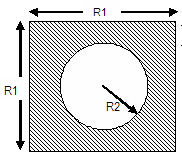 Виберіть декілька з 4 варіантів відповіді:1) Зв’язок між величинами: S=R12 - R222) Зв’язок між величинами: S =R22 - R123) При: R1 > 0, R2 > 04) При: 0 < R2 < R1Завдання #34Запитання:Доповніть математичну модель задачі: Обчислити об’єм циліндра.Дано: D - діаметр циліндра, Н - висота циліндра.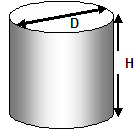 Виберіть декілька з 4 варіантів відповіді:1) Зв’язок між величинами: 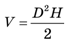 2) При: D > 0; H > 03) Зв’язок між величинами: 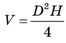 4) Знайти: V - об’єм циліндраЗавдання #35Запитання:Встановіть відповідність між формами подання інформаційних моделей та їх прикладами.Вкажіть відповідність для всіх 4 варіантів відповіді:1) Рекламний опис товару на сторінці інтернет-магазину2) 3) Періодична система хімічних елементів Д. І. Менделєєва4) Карта походу в Карпати__ Словесна__ Графічна__ Структурна__ СпеціальнаЗавдання #36Запитання:Встановіть відповідність між формами подання інформаційних моделей та програмними середовищами, в яких ці моделі можна ефективно реалізувати.Вкажіть відповідність для всіх 4 варіантів відповіді:1) Редактори презентацій2) Середовище програмування3) Графічні редактори4) __ Графічна форма подання моделі__ Поєднання словесного та графічного подання моделі__ Математична модель розрахункової задачі__ Алгоритм гриЗавдання #37Запитання:За графіком руху тіла, кинутого з початковою швидкістю під кутом α до горизонту, визначте, на якій відстані (у метрах) від початку руху тіло досягає землі.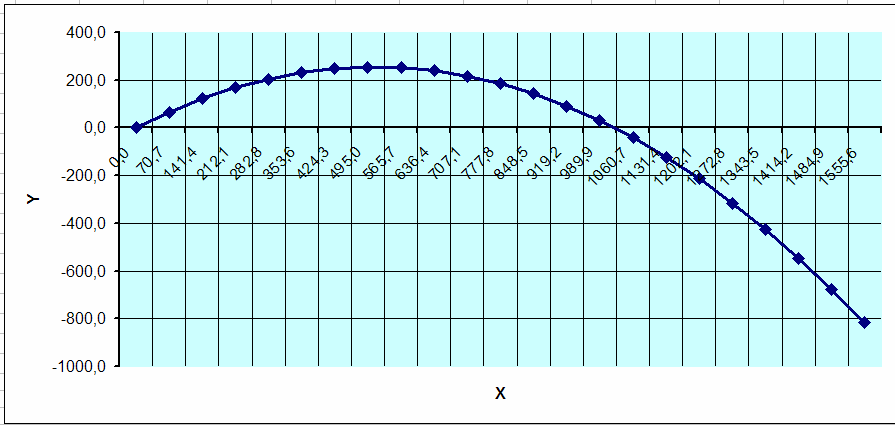 Запишіть число: ___________________________Відповіді:1) (1 б.) Правильні відповіді: 1;2) (1 б.) Правильні відповіді:3) (1 б.) Правильні відповіді: 2;4) (1 б.) Правильні відповіді: 4;5) (1 б.) Правильні відповіді: 1; 2; 4; 6) (1 б.) Правильні відповіді: 2; 4; 7) (2 б.) Правильні відповіді: 	4; 	3; 	1; 	2; 8) (2 б.) Правильні відповіді: 	2; 	3; 	1; 9) (2 б.) Правильні відповіді: 	3; 	2; 	4; 	1; 10) (1 б.) Правильні відповіді: 1;11) (1 б.) Правильні відповіді: 1;12) (1 б.) Правильні відповіді: 2;13) (1 б.) Правильні відповіді: 1; 2; 3; 14) (1 б.) Правильні відповіді: 1; 2; 3; 15) (2 б.) Правильні відповіді: 	4; 	1; 	2; 	5; 	3; 16) (2 б.) Правильні відповіді: 	1; 	3; 	4; 	2; 17) (2 б.) Правильні відповіді: 	1; 	2; 	3; 	4; 18) (1 б.) Правильні відповіді: 3;19) (1 б.) Правильні відповіді: 2;20) (1 б.) Правильні відповіді: 4;21) (2 б.) Правильні відповіді: 	1; 	2; 	4; 	3; 22) (1 б.) Правильні відповіді: 1;23) (1 б.) Правильні відповіді:25) (1 б.) Правильні відповіді:26) (1 б.) Правильні відповіді:27) (1 б.) Правильні відповіді:28) (1 б.) Правильні відповіді:29) (2 б.) Правильна відповідь: "Моделювання".30) (1 б.) Правильні відповіді: 4;31) (1 б.) Правильні відповіді: 4;32) (1 б.) Правильні відповіді: 2;33) (1 б.) Правильні відповіді: 1; 4; 34) (1 б.) Правильні відповіді: 2; 3; 4; 35) (2 б.) Правильні відповіді: 	1; 	4; 	3; 	2; 36) (2 б.) Правильні відповіді: 	3; 	1; 	4; 	2; 37) (2 б.): Правильна відповідь: 1060,7.; Кінець